CHHS Fun Run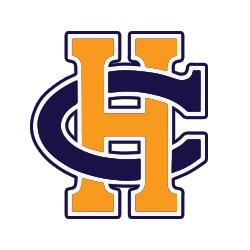 5K Fun Run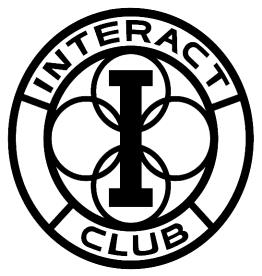 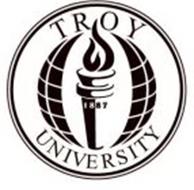 Saturday, May 9, 20158:00 A.M. Race Location: Troy UniversityAddress: Sartain Hall                 University Dr. Troy, AL 36082Proceeds: Benefit Charles Henderson High School Library Media Center. Registration Fees: Fun Run- $20.00, Kid’s Scramble- $10.00, Sleep-In Option-$20.00Make Checks Payable to: CHHS (Write Interact in the Memo field)Contact:  Elana Worth Phone-(334)566-3510 Email- worthe@troyschools.net-----------------------------------------------------detach here------------------------------------------------CCHS Fun Run ENTRY FORM  5/9/2015                      PLEASE PRINT LEGIBLYName                                                                                           Sex         Age 	 Address  			 City, State Zip  	Phone  	E-mail  	  Registration Level _____________________      Fees Included _______________________SHIRT SIZE (circle One)  Youth  SM   M    L      Adult    SM     M     L     XL     XXLWaiver (MUST BE SIGNED)In consideration of your accepting this entry,I, the below signed, intending to be legally bound, for myself, my heirs,my executors and administrators, waive and release and any all rights and claims for damages I may have against the race, and sponsors and their representatives, successors and assigns for any and all injuries suffered by me in said event. I attest that I will participate in this event as a footrace, that I am physically fit and sufficiently trained for the completion of this event. Furthermore, I hereby grant full permission to use my name and likeliness, as well as any photographs and any record of this event in which I may appear for any legitimate purpose, including advertising and promotion.SignatureDate 	Parent or Guardian Signature if under 18 	No refunds will be issued for any reason